Ceci est un outil optionnel pour faciliter l’entrée des réponses dans le formulaire en ligne. Il s’agit de l’ensemble des questions et vous pourrez ensuite transférer vos réponses dans le G-Form officiel.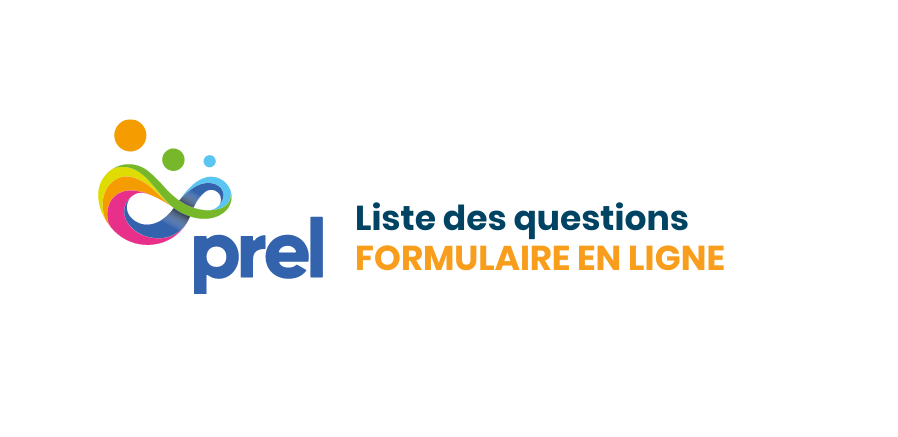 Voici quelques rappels avant de débuter votre formulaire. L’organisation qui fait la demande de soutien financier doit obligatoirement être un organisme à but non lucratif (OBNL) figurant au Registre des entreprises du Québec. Aucun montant maximum par projet dans la limite de l'enveloppe budgétaire attribuée à votre table.Les projets devront être réalisés au plus tard le 30 juin de chaque année.Vous devez avoir en main les documents suivants fournis par le PREL :  Budget du projet, Plan de réalisation, Lettre d'appui d'un milieu scolaire impliqué.Autres documents : lettre de résolution du CA de l'organisme. Merci d'avoir pris le temps de compléter votre demande de Soutien financier à une initiative concertée en persévérance scolaire/réussite éducative. (SF-PSRE 23-24). Une copie de vos réponses vous sera envoyée par courriel sous peu. Nous analyserons très prochainement votre dossier. 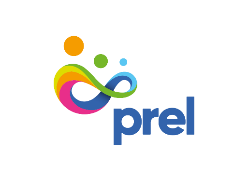 Pour toute question, n'hésitez pas à communiquer avec nous en nous écrivant à actionslocales@prel.qc.caRubrique 1 : Information généraleDate de votre dépôt de projetTitre de votre projetRubrique 2 : Information sur le demandeurOrganisme répondant (OBNL reconnu et ayant un NEQ) Numéro d’entreprise du Québec (NEQ) de l’organisation.Adresse civique (numéro et rue)VilleCode postalPersonne répondanteCourrielTéléphoneCoordonnées (nom, courriel, téléphone) de la personne qui coordonnera le projetL'organisme porteur est-il le même que l'organisme répondant (fiduciaire)?Oui                          NonSi vous avez répondu NON, veuillez indiquer le(s) organisme(s) qui réalisera/réaliseront le projet Votre projet se déroulera sur le territoire de quel(s) Centre(s) de services scolaire(s) / Commission scolaire? Centre de services scolaire des Hautes-Laurentides (CSSHL)Centre de services scolaire des Laurentides (CSSL)Centre de services scolaire de la Rivière-du-Nord (CSSRDN)Centre de services scolaire des Mille-Îles (CSSMI)Commission scolaire Sir Wilfrid-Laurier (CSSWL)Rubrique 3 : Résumé de la demandeVeuillez donner un résumé de votre projet (brève description).En 2-3 lignes, résumez votre projet en expliquant l'objectif principal. Période de réalisation du projet                  Projet se déroulant durant l'année scolaire (septembre à juin)                  Sur un continuum de 12 mois (juillet à juin)Type de demande de soutien financierRenouvellement de soutien à un projet soutenu l'année précédente (réalisation, reconduite)Amélioration d'un projet soutenu l'année précédente (nouveautés, développement)Nouveau projet (soutien au démarrage et à la réalisation)Type de concertation du projet                  Le projet concerté avec une table jeunesse (via le montant annuel octroyé aux tables)                 Le projet est une initiative concertée avec un milieu scolaire (projets estivaux uniquement).Veuillez indiquer votre Table de concertation jeunesse                 Comité Action Persévérance de la MRC Antoine-Labelle                Comité famille-jeunesse de la CDC Mirabel    Concertation jeunesse de la MRC des Laurentides    Consortium jeunesse Thérèse-De Blainville    Conseil Jeunesse des Pays-d’en-Haut    Coalition des acteurs jeunesse de Deux-Montagnes    Collectif 0-25 Rivière-du-Nord    Table de concertation jeunesse d’Argenteuil    Je ne suis membre d'aucune Table de concertation jeunesse dans les Laurentides    Autre (si autre, précisez) *** Une résolution du CA devra être déposée par fichier (PDF ou image)Indiquez la date de début du projet Indiquez la date de fin du projet Durée du financement demandé Quel montant (soutien financier) demandez-vous au PREL?*** Le Budget du projet devra être déposé par fichier (PDF ou feuille de calcul).Merci d’utiliser le document fourni par le PREL disponible sur notre site web.Rubrique 4 : Admissibilité et détails du projetCRITÈRE 1 – Les actions sont reliées aux besoins de la région.Veuillez décrire la problématique à laquelle répond votre projet, et en quoi vos actions proposeront des solutions adéquates. Comment vos actions s'inscrivent-elles dans les orientations des plans d'actions du territoire ciblé.  Merci de documenter et de détailler vos réponses.Ex. Plans de votre table de concertation / du PVER de votre CSS / de la Politique de votre MRC / du PREL / du CISSS.CRITÈRE 2 – Les actions doivent avoir lieu hors du 25 h d’enseignement ou durant la période de congé estival.Veuillez inscrire les moments durant lesquels auront lieu les actions (fréquence, durée, nombre de semaines, heures). Ex. tous les mardis de 16h à 17h durant 8 semaines.Veuillez préciser le(s) lieu(x) où se déroulera(ront) le projet (ex.: maison des jeunes, école, camps de jour, bibliothèque, virtuellement, etc.)CRITÈRE 3 – Les actions ciblent prioritairement les élèves plus vulnérables.Veuillez sélectionner la ou les catégorie(s) d'élèves au(x)quelle(s) votre projet s'adresse. milieux défavorisésdifficulté d’adaptation ou d’apprentissagehandicapésen situation de retardissu de l’immigration ou des communautés culturellesautochtonesaucune de ces catégoriesVeuillez spécifier les tranches d'âge prioritaires des élèves/jeunes desservis par votre projet.Préscolaire (0-5 ans);Primaire (5-12 ans);Secondaire (12-18 ans);Centres de formation (16-20 ans);Formation générale aux adultes (16 ans+)Jeunes adultes et étudiants du postsecondaire (18-24 ans)Autre ou aucuneSi vous avez choisi "Autre ou aucune", veuillez préciser.Veuillez indiquer le nombre estimé de participants visés par votre projet (ATTENTION : merci de ne pas indiquer le nombre potentiel que vous pouvez rejoindre, mais bien votre indicateur/objectif de participants).Prévoyez-vous impliquer/rejoindre les parents? Si oui, comment? Votre projet cible-t-il d'autres clientèles (grand public, aînés, intervenants, etc.)?Si oui, veuillez préciser lesquels et comment. Rubrique 5 : Admissibilité et détails du projet (suite)CRITÈRE 4 - Les actions doivent être concertées avec l’école, le centre de services scolaire ou la commission scolaire anglophone.Veuillez indiquer le ou les établissement(s) scolaire(s) partenaire(s) CONFIRMÉ(S) de votre projet et le type de collaboration. *** La Lettre d’appui signée d’un milieu scolaire impliqué dans votre projet devra être déposée par fichier (PDF ou doc). Merci d’utiliser uniquement le document fourni par le PREL disponible sur notre site web.Veuillez inscrire les autres partenaires concertés de votre projet, leur apport et si cette collaboration est confirmée ou envisagée. Ex. CLSC ou CISSS; Organisme à but non lucratif (OBNL); Concertation régionale ou locale; MRC, municipalité ou service municipal telle une bibliothèque; entreprises privées, etc. Ex: Desjardins / 5000$ / Confirmé.  Maison de la famille / prêt de locaux / envisagé.Si vous le souhaitez, vous pouvez inclure une liste des partenaires complémentaires et leurs modes de participation ici. (PDF ou doc).Rubrique 6 : Admissibilité et détails du projet (suite)CRITÈRE 5 - Les actions suggèrent la mise en place de conditions favorisantla prise en charge d’activités par les participants.Veuillez décrire les grandes lignes des actions qui seront posées et comment elles favoriseront la participation active des jeunes.CRITÈRE 6 - Les actions sont susceptibles de favoriser un meilleur rendement scolaire et un plus grand engagement du participant dans sa réussite éducative.CRITÈRE 7 - Les actions sont reconnues efficaces selon la recherche.Veuillez sélectionner les déterminants de la persévérance scolaire sur lesquels votre projet aura un impact. En lien avec son plan d'action, le PREL priorise les déterminants qui ont un astérisque. *Motivation et engagement     Expliquez pourquoi et comment, selon la recherche, vos actions auront un effet/impact sur ce déterminant.*Aspirations scolaires et professionnelles     Expliquez pourquoi et comment, selon la recherche, vos actions auront un effet/impact sur ce déterminant.*Valorisation de l’éducation et encadrement parental     Expliquez pourquoi et comment, selon la recherche, vos actions auront un effet/impact sur ce déterminant.*Rendement en lecture, écriture et mathématiques :             Favoriser l’éveil à la lecture chez les 0-9 ans;            Accroître et maintenir l’intérêt chez les 10 à 20 ans;            Renforcer les habiletés parentales en lecture.     Expliquez pourquoi et comment, selon la recherche, vos actions auront un effet/impact sur ce déterminant.*Ressources du milieu     Expliquez pourquoi et comment, selon la recherche, vos actions auront un effet/impact sur ce déterminant.Soutien aux élèves en difficultéMaintien des acquis scolaires en période estivaleTransitions scolairesEstime de soiConciliation études-travailSentiment dépressifAlimentation et activités physiquesAssociation avec des pairsAutocontrôle et conduites sociales et comportementalesQuartier de résidence et voisinage*** Le Plan de réalisation de votre projet devra être déposé par fichier (PDF, feuille de calcul ou doc). Merci d’utiliser le document fourni par le PREL disponible sur notre site web.Prévoyez-vous continuer / développer votre projet dans les prochaines années? Si oui, comment sera-t-il déployé et financé?